АДМИНИСТРАЦИЯ НОВОЛАБИНСКОГО СЕЛЬСКОГО ПОСЕЛЕНИЯ УСТЬ-ЛАБИНСКОГО  РАЙОНА П О С Т А Н О В Л Е Н И Еот 01.04.2013г.                                                                                           № 11станица НоволабинскаяОб отмене постановления администрации Новолабинского сельского поселения Усть-Лабинского района от 09 августа 2012 года № 76«Об утверждении административного регламента предоставления администрацией Новолабинского сельского поселения Усть-Лабинского района муниципальной услуги «Выдача копий нормативно-правовых актов администрации Новолабинского сельского поселения Усть-Лабинского района»В целях приведения в соответствие с действующем законодательством Российской Федерации нормативно правовых актов Новолабинского сельского поселения Усть-Лабинского района и в соответствии с Федеральным законом от 06 октября 2003 года № 131-ФЗ «Об общих принципах организации местного самоуправления в Российской Федерации», Уставом Новолабинского сельского поселения Усть-Лабинского района п о с т а н о в л я ю:1. Отменить постановление администрации Новолабинского сельского поселения Усть-Лабинского района от 09 августа 2012 года № 76 «Об утверждении административного регламента предоставления администрацией Новолабинского сельского поселения Усть-Лабинского района муниципальной услуги «Выдача копий нормативно-правовых актов администрации Новолабинского сельского поселения Усть-Лабинского района».2. Общему отделу администрации Новолабинского сельского поселения Усть-Лабинского района (Ковешникова) обнародовать настоящее постановление и разместить на официальном сайте  сети Интернет.3. Контроль, за исполнением настоящего постановления возложить на главу Новолабинского сельского поселения Усть-Лабинского района Ю.В. Агаркова.4. Настоящее постановление вступает в силу со дня его официального обнародования.Глава Новолабинского сельского поселенияУсть-Лабинского района                                                              Ю.В.Агарков 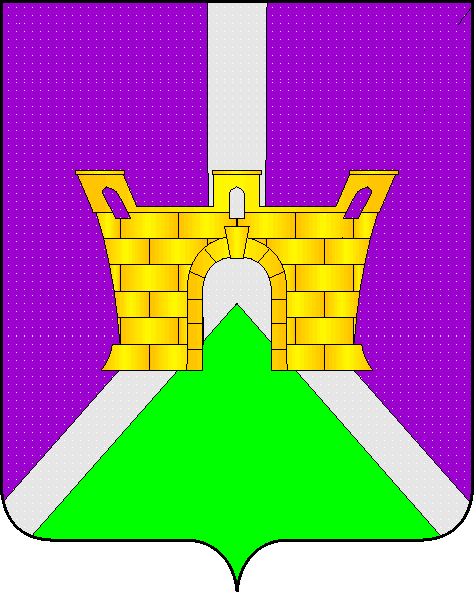 